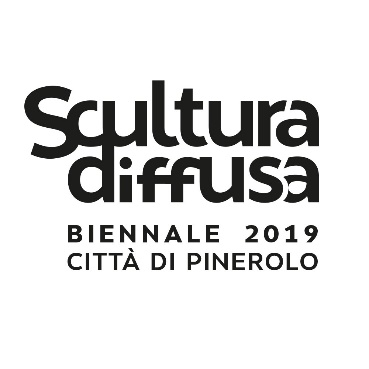 Pinerolo, 11. 10. 2019Comunicato stampaLa Galleria Losano Associazione Arte e Cultura ha il piacere di annunciare la proroga della mostra Attraversamenti ed è lieta di invitarvi al finissage che avrà luogo domenica 20 ottobre 2019 a partire dalle ore 16:00 presso la sede di Via Savoia 33 a Pinerolo. L'esposizione, a cura di Patrik Losano e sostenuta dell'Assessorato alla Cultura della città di Pinerolo e dalla Fondazione CRT, vede protagonisti bozzetti e lavori di piccolo formato degli artisti torinesi Mariagrazia Abbaldo e Paolo Albertelli.Il percorso artistico nel centro storico di Pinerolo, per il progetto Scultura diffusa 2019, rimarrà allestito fino al 6 gennaio 2020.Si coglie l'occasione per condividere il programma della giornata:Ore 16:00Presentazione del catalogo della mostra Attraversamenti, testi di Andrea Balzola e Tiziano Fratus, fotografie di Nicola Dell’Aquila, Massimo Damiano e Marta D’AngeloOre 16.30Proiezione del video “Attraversamenti” a cura di Francesco CalabròUn racconto per immagini del progetto Scultura diffusa – 1^ Biennale Città di Pinerolo, dall'ideazione alla sua realizzazione.Ore 17.00Talk con gli artisti Mariagrazia Abbaldo e Paolo Albertelli e il curatore Andrea BalzolaSegue aperitivo con degustazione vini della Cantina L'AUTIN di BargeInformazioni e contatti:
335.5258207
gallerialosano@libero.itwww.sculturadiffusa.it